HACETTEPE ÜNİVERSİTESİ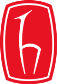 ATATÜRK İLKELERİ VE İNKILÂP TARİHİ ENSTİTÜSÜDoktora Tez Öneri Formu ÖĞRENCİ BİLGİLERİAdı Soyadı:Numarası:Anabilim Dalı:Atatürk İlkeleri ve İnkılâp Tarihi Program:DoktoraDanışmanı:AçıklamaDoktora tez teklifi olarak hazırlanmıştır.1. Araştırmanın Adı (Tez Başlığı)1. Araştırmanın Adı (Tez Başlığı)2. Araştırmanın Konusu 2. Araştırmanın Konusu 3. Amaç ve Hedefler 3. Amaç ve Hedefler 4. Alan, Veri, Yer-Süre ve Destek4. Alan, Veri, Yer-Süre ve Destek5. Yöntem ve Teknikler5. Yöntem ve Teknikler6. Sonuç/Değerlendirmesi6. Sonuç/Değerlendirmesi7. Ekler, Örnekler ve Kaynaklar7. Ekler, Örnekler ve Kaynaklar8. Tezin yapılabilmesi için gerekli Etik Kurul izinlerine ilişkin açıklama;8. Tezin yapılabilmesi için gerekli Etik Kurul izinlerine ilişkin açıklama;Öğrencinin Adı Soyadı, İmzasıDanışmanın Adı Soyadı, İmzası